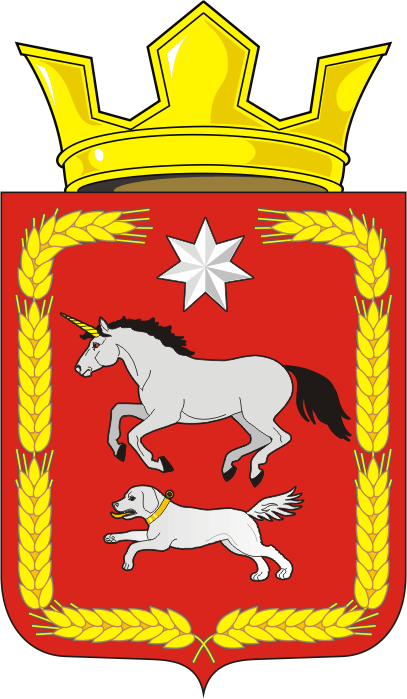 СОВЕТ ДЕПУТАТОВ муниципального образования КАИРОВСКИЙ СЕЛЬСОВЕТ саракташскОГО районА оренбургской областичетвертый созывР Е Ш Е Н И Едвадцать четвертого очередного заседания Совета депутатовКаировского сельсовета Саракташского района Оренбургской области четвёртого созыва08 ноября 2022года                     с.Каировка                                    № 97О внесении изменений в решение Совета депутатов Каировского  сельсовета Саракташского района Оренбургской области от 15.12.2015 №23 «Об утверждении Положения о земельном налоге» В соответствии со статьями 387, 394  Налогового кодекса Российской Федерации, статьей 14  Федерального закона  от 06.10.2003  № 131-ФЗ «Об  общих принципах организации местного самоуправления в Российской Федерации», руководствуясь Уставом муниципального образования Каировский сельсовет Саракташского района Оренбургской  областиСовет депутатов  Каировского сельсовета РЕШИЛ:1. Внести в Положение о земельном налоге, утвержденное решением Совета депутатов Каировского сельсовета Саракташского района Оренбургской области от 15.12.2015 №23 «Об утверждении Положения о земельном налоге» с изменениями  от 04.03.2016 №32, от 06.05.2016 №43,  28.11.2017 №93, 09.11.2018 №134, 21.06.2019 №170, 26.11.2019 №179, следующие изменения: 1.1. Пункт 1 раздела VI изложить в следующей редакции:«1. В течение налогового  периода налогоплательщики - организации уплачивают авансовые платежи по налогу в сроки, установленные статьей 397 Налогового Кодекса Российской Федерации.По истечении налогового периода  налогоплательщики – организации и физические лица, являющиеся индивидуальными предпринимателями, уплачивают сумму налога, исчисленную в порядке, предусмотренном пунктом 5 статьи 396 Налогового Кодекса Российской Федерации, в сроки, установленные статьей 397 Налогового Кодекса Российской Федерации.Налогоплательщики – физические лица, уплачивают земельный налог по итогам налогового периода в сроки, установленные статьей 397 Налогового Кодекса Российской Федерации».2. Настоящее решение подлежит обнародованию, опубликованию в районной газете «Пульс дня» и размещению на официальном сайте муниципального образования Каировского сельсовет Саракташского района Оренбургской области.3. Установить, что настоящее решение вступает в силу по истечении одного месяца со дня его официального опубликования, но не ранее  1 января 2023 года.4. Контроль за исполнением данного решения возложить на постоянную комиссию Совета депутатов сельсовета по бюджетной, налоговой и финансовой политике, собственности и экономическим вопросам, торговле и быту, сельскому хозяйству (Шлома Л.Н.)Председатель Совета депутатов сельсовета                                 О. А. ПятковаГлава муниципального образования Каировский сельсовет                                                              А.Н.ЛогвиненкоРазослано: депутатам, постоянной комиссии, прокуратуре района, финансовому отделу администрации Саракташского района, районной газете «Пульс дня», Межрайонной инспекции Федеральной налоговой службы № 7 по Оренбургской области, официальный сайт сельсовета, места для обнародования НПА, в дело